Stappenplan verbeterde meldcode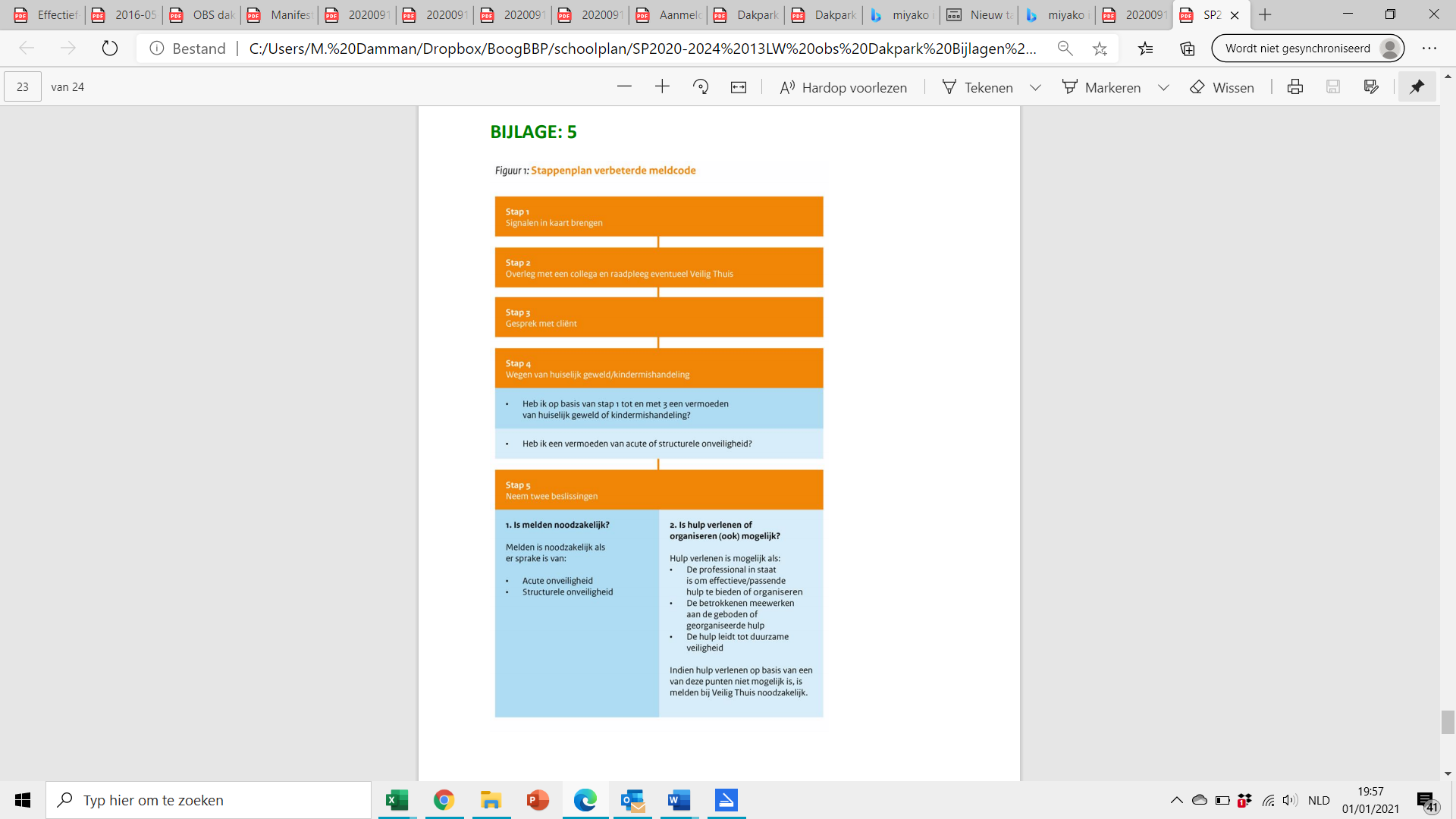 